СПИСЪКна недопуснат кандидат за длъжността Старши юрисконсулт в:Регионална дирекция за социално подпомагане – София – град;Галина Димитрова – не се допуска Основание за недопускане: Съгласно чл. 20, ал. 2, т. 1, предложение трето от НПКПМДСл, представените от кандидата документи не удостоверяват изпълнението на изискването за минимален професионален опит за заемане на длъжността - 1 година и/или V младши ранг. Представените от кандидата документи за удостоверяване на трудов стаж, не доказват, че лицето е извършвало дейност в области, които са свързани с функциите определени в длъжностната характеристика за длъжността старши юрисконсулт.                                                     ПРЕДСЕДАТEЛ:/п/		                                                                     /Детелина Игнатова/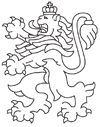 РЕПУБЛИКА БЪЛГАРИЯАгенция за социално подпомагане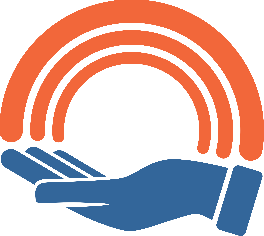 